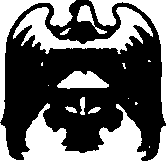 КАБАРДИНО-БАЛКАРСКАЯ РЕСПУБЛИКАПРОХЛАДНЕНСКИЙ МУНИЦИПАЛЬНЫЙ РАЙОНМУНИЦИПАЛЬНОЕ  ОБЩЕОБРАЗОВАТЕЛЬНОЕ УЧРЕЖДЕНИЕ«СРЕДНЯЯ ОБЩЕОБРАЗОВАТЕЛЬНАЯ ШКОЛА с.ЯНТАРНОГО»361020, Кабардино-Балкарская Республика,          Р/сч 40204810100000000225 Прохладненский район,                                              ГРКЦ  НБ КБ респ. банка                                                                                                                                    с.Янтарное,  ул. Верхняя 1б                                        России   г.Нальчика  Тел. (86631)  9-03-84,  9-02-37                             	         ИНН  0716001076 БИК 048327001,E-mail: school-yantar@yandex.ru                                           Fax. 9-03-84   	          ~~~~~~~~~~~~~~~~~~~~~~~~~~~~~~~~~~~~~~~~~~~~~~~~~~~~~~~~~~~~~~~~ПРИКАЗ №02/312 января .                                                                                                  с. ЯнтарноеО создании и полномочиях рабочей группы по введению ФГОС нового поколения» Согласно  приказа Министерства образования и науки РФ от 06.10.2009 года  №373 «Об утверждении и введении  в действие нового федерального государственного образовательного стандарта начального общего образования»,  зарегистрированного  Минюстом России  22.12.2009 года № 17785, и введением в действие нового федерального государственного образовательного стандарта (ФГОС) начального общего образования во всех общеобразовательных учреждениях Кабардино-Балкарской Республики, реализующих образовательные программы начального общего образования с 01.09.2011 года, в целях обеспечения эффективного введения обучения в соответствии с ФГОС нового поколения                                                                                                       ПРИКАЗЫВАЮ: 1.Создать рабочую группу по введению новых ФГОС общего образования.2.В рабочую группу по введению ФГОС нового поколения на начальной ступени общеобразовательного учреждения включить: заместителя директора по учебно-воспитательной работе Дорошенко Г.В.заместителя директора по учебно-воспитательной работе Русакова С.С.  заместителя директора по воспитательной работе Вагнер Е.К..руководителя ШМО учителей начальных классов Еременко Н.Г.учителя 3а класса Захарову Р.А. учителя 4 класса Лапину С.А..школьного библиотекаря Солдатенкову Л.К.3.Назначить руководителем рабочей группы по введению ФГОС нового поколения на начальной ступени общеобразовательного учреждения  заместителя директора по учебно-воспитательной работе Дорошенко Г.В. 4.Поручить рабочей группе по введению новых ФГОС общего образования осуществление информационного и научно-методического сопровождения процесса введения ФГОС нового поколения. 5.Ввести в действие Положение о рабочей группе по введению новых ФГОС общего образования с 01.09. .6.Контроль по исполнению данного приказа возложить на заместителя директора по учебно-воспитательной работе Дорошенко Г.В.                   Директор МОУ                 «СОШ с.Янтарного»                                                      Н.С. Шерстюк